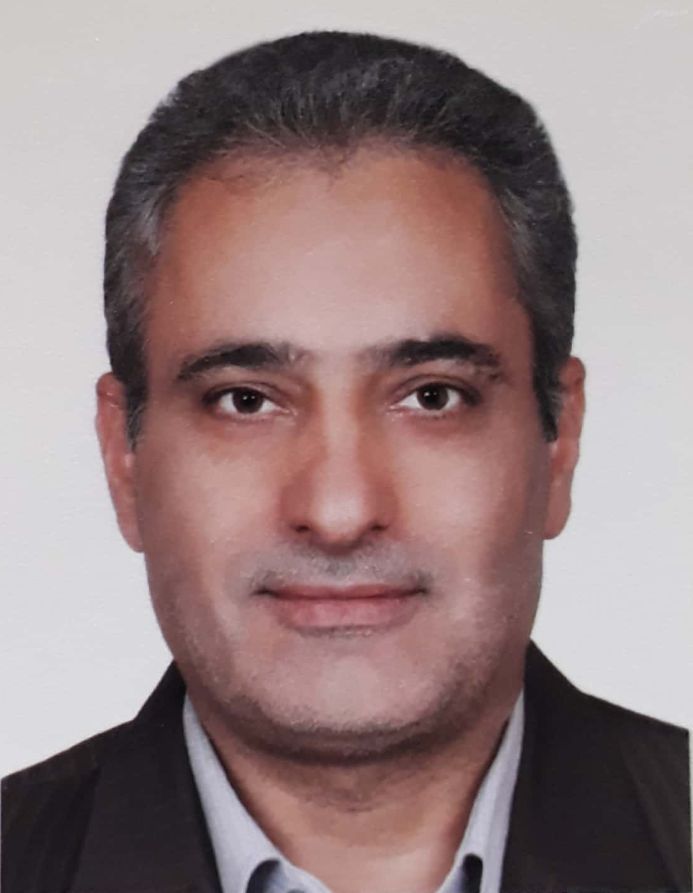 دانشیار دانشکده تربیت بدنی و علوم ورزشی- دانشگاه تهرانداود حومنیانتلفن دفتر:  +98 (21)61118840پست الکترونیکی: hominian@ut.ac.irتحصیلاتB.S,null-yesr-char,تربیت بدنی و علوم ورزشی,تهران
B.S,null-yesr-char,گواهی پایان دوره کارشناسی,دانشگاه تهران
M.S,null-yesr-char,گواهی پایان دوره کارشناسی ارشد,دانشگاه تربیت مدرس
Ph.D ,null-yesr-char,گواهی موقت پایان دوره تحصیلات تکمیلی ( دکتری),دانشگاه تهران
Ph.D ,1384,تربیت بدنی و علوم ورزشی,تهران
کارشناسی ارشد,1376,تربیت بدنی و علوم ورزشی,تربیت مدرس
زمینههای تخصصیو حرفهایسوابق کاري و فعالیت های اجراییفعالیت های علمیمقالات- ارزیابی و مقایسۀ آمادگی روانی شمشیربازان مرد تیم ملی ایران با شمشیربازان مرد نخبۀ جهان. یعقوبیان علی, باقرزاده فضل اله, حمایت طلب رسول, حومنیان داود (1402)., رشد و یادگیری حرکتی ورزشی, 15(2), 5-19.

- تاثیر آموزش مجازی مهارت‌های روانشناختی (روش سینکلیر و سینکلیر) بر دقت پاس بسکتبالیست-‏های نیمه حرفه‌ای. محمدی جلال, غرایاق زندی حسن, حومنیان داود (1402)., روانشناسی ورزش, 15(1), 1.

- اثر هشت هفته اسب درمانی روی انواع پرخاشگری در نوجوانان مبتلا به اختلال طیف اوتیسم با استفاده از مقیاس خصومت و پرخاشگری کودکان: کنشی/ واکنشی( سی شارپ). قدیمی زهرا, شیخ محمود, حومنیان داود, باقرزاده فضل اله, موحدی احمدرضا (1401)., مطالعات روان شناسی ورزشی, 11(42), 35-45.

- تعامل توجه پنهان و توجه آشکار کودکان حین اجرای یک تکلیف هدف گیری. اسدی ایوب, شیخ محمود, حومنیان داود, رفیعی صالح (1401)., پژوهش در مدیریت ورزشی و رفتار حرکتی (علوم حرکتی و ورزش سابق), 12(24), 16-31.

- مدل یابی عوامل پویای موثر بر رشد حرکات ظریف اطفال 12-9 ماه با استفاده از مدل معادلات ساختاری. جهادیان سروستانی هاجر, عرب عامری الهه, حومنیان داود, باقرزاده فضل اله,  فاطمه پسند (1401)., نشریه پرستاری کودکان, 9(2), 1-13.

- Effects of attentional focus and cognitive load on novice dart throwing: Evidence from quiet eye duration and pupillary responses. اسدی ایوب, Saeedpour-Parizi Mohammad R, Aiken Christopher A, Jahan bani Zahra, hoomanian davood, Simpson Thomas, Marchant David (2022)., HUMAN MOVEMENT SCIENCE, 86(86), 103015.

- Automated Assessment of Developmental Stage of Overhand Throwing Skill. hajihoseini samaneh, Sheikh Mahmoud, Gayornajafabadi Mahbobeh, hoomanian davood, Veisi Hadi, Bagher Zadeh Ahmad (2022)., Journal of Advanced Sport Technology, 6(2).

- مقایسه اثربخشی تمرینات نوروفیدبک و فراهم‌سازهای محیط تمرین بر تعادل ایستا در مردان ساکن سرای سالمندان. سعادت بهرام, شیخ محمود, حومنیان داود (1401)., فصلنامه روان شناسی پیری, 8(2).

- تاثیر تمرینات حرکتی در محیط واقعیت مجازی بر دامنۀ حرکتی کودکان فلج مغزی. پورآذر مرتضی, باقرزاده فضل اله, حومنیان داود (1401)., رشد و یادگیری حرکتی ورزشی, 14(1).

- بررسی ارتباط بین الگوهای حرکتی بنیادی با ترکیب بدن و ناهنجاری‌ کف پای صاف کودکان 3 تا 6 سال. محمدی مجید, رخشان مرجان, الهی پناه فرزانه, حومنیان داود (1400)., دو ماهنامه علمی پژوهشی طب توانبخشی, 10(4).

- تأثیر برنامه مداخله حرکتی درشت و ظریف بر یکپارچگی بینایی– حرکتی کودکان 4 تا 6 سال. میران زاده عطیه, عرب عامری الهه, باقرزاده فضل اله, حومنیان داود (1400)., رشد و یادگیری حرکتی ورزشی, 13(2).

- اثر صفات سه گانه تاریک شخصیت بر پرخاشگری مربیان و ورزشکاران. غرایاق زندی آتنا, حومنیان داود, غیور نجف آبادی محبوبه (1400)., مجله علوم روانشناختی, 20(102), 879-887.

- Design and psychometrics evaluation of Adolescent Physical Literacy Questionnaire (APLQ﻿﻿). Mohammadzadeh Mostafa, Sheikh Mahmoud, hoomanian davood, Bagher Zadeh Ahmad, Kazemnejad Anoshirvan (2021)., Sport Sciences for Health, 10(17).

- Iranian coaches forgiveness and relationship quality to their athletes. 0 Hassan Gharayagh Zandi, زارعی سحر, Besharat Mohammad Ali, hoomanian davood, Bagher Zadeh Ahmad (2021)., International Sport Coaching Journal, 9(1).

- بررسی ویژگی‌های روانسنجی ابزار سواد بدنی ادراک شده (PPLI) در نوجوانان ایرانی. محمدزاده مصطفی, شیخ محمود, حومنیان داود, باقرزاده فضل اله, کاظم نژاد انوشیروان (1400)., مجله علوم روانشناختی, 20(102).

- مقایسة مهارت‌های حرکتی و شاخص تودة بدنی کودکان با اعتیاد و بدون اعتیاد به اینترنت. تختایی مهدی, حومنیان داود, شیخ محمود (1400)., رشد و یادگیری حرکتی ورزشی, 13(1), 59-72.

- ارائه مدل مفهومی توسعه سواد بدنی در ایران: بکارگیری نظریه داده بنیاد. محمدزاده مصطفی, شیخ محمود, حومنیان داود, باقرزاده فضل اله, کاظم نژاد انوشیروان (1399)., پژوهش در ورزش تربیتی, 9(25).

- مدلیابی کیفیت رابطة مربی-ورزشکار بر اساس کمالگرایی مربیان: نقش واسطهای بخشش و رفتار کنترلی. زارعی سحر, غرایاق زندی حسن, بشارت محمدعلی, حومنیان داود, باقرزاده فضل اله (1399)., فصلنامه مطالعات روانشناسی ورزشی, 9(34).

- اثر تمرین عمدی و بازی عمدی و رقابت سازمان یافته بر مهارت حرکتی ظریف و خلاقیت کودکان 10-9ساله. رضایی فاطمه, باقرزاده فضل اله, شیخ محمود, حمایت طلب رسول, حومنیان داود (1399)., پژوهش نامه مدیریت ورزشی و رفتار حرکتی, 16(32).

- تاثیر دوروش تدریس کودک محور و معلم محور بررشد حرکتی درشت دانش آموزان پایه سوم ابتدایی. رضایی فاطمه, باقرزاده فضل اله, شیخ محمود, حمایت طلب رسول, حومنیان داود (1399)., رفتار حرکتی, 12(42), 17-36.

- Effect Of Cognitive And Exercise Rehabilitation On Gait In Male Schizophrenic Patients Suffering From Depression Disorder. خانمحمدی راضیه, Sheikh Mahmoud, Bagher Zadeh Ahmad, hoomanian davood, Khajavi Darush, show Ina (2020)., Russian Open Medical Journal, 4(9).

- تاثیر کانون توجه بر رفتار خیرگی و دقت پرتاب دارت :مسئله نیازهای توجهی تکلیف. اسدی ایوب, شیخ محمود, حومنیان داود, رفیعی صالح (1399)., پژوهش در مدیریت ورزشی و رفتار حرکتی (علوم حرکتی و ورزش سابق), 10(20), 45-61.

- تأثیر شدت بار تکلیف ثانویه و دستورالعمل‌های کانون توجه بر کنترل خیرگی و دقت پرتاب دارت. حومنیان داود, اسدی ایوب, تختایی مهدی, جهانبانی زهرا, رحمانی مجتبی (1399)., رشد و یادگیری حرکتی ورزشی, 12(3), 3313-327.

- The effect of Wii Fit exergames on static balance and motor competence in obese and non-obese college women. Davoodeh Shima, Sheikh Mahmoud, hoomanian davood, Bagher Zadeh Ahmad (2020)., Acta Gymnica, 50(1).

- اثربخشی برنامه توانبخشی شناختی آرام بر تعادل و راه رفتن در شرایط تکلیف دوگانه در بیماران اسکیزوفرنی مرد با اختلال افسردگی. خانمحمدی راضیه, شیخ محمود, باقرزاده فضل اله, حومنیان داود, خواجوی داریوش (1399)., رفتار حرکتی, 13(43).

- اثر بازیهای واقعیت مجازی بر سلامت روانی دختران دارای شاخص توده بدنی طبیعی و بالای. داوده شیما, شیخ محمود, حومنیان داود, باقرزاده فضل اله (1398)., مجله علوم روانشناختی, 18(84), 2265-2271.

- تاثیر تمرینات وی فیت برخویژگی های فراشناختی کودکان مبتلا به اختلال هماهنگی رشدی. هاشمی ایوب, حومنیان داود, شیخ محمود, باقرزاده فضل اله (1398)., علوم حرکتی و رفتاری, 2(3).

- مدل‌یابی عوامل پویای مؤثر در رشد حرکات درشت اطفال نه تا 12 ماهه با استفاده از مدل معادلات ساختاری. جهادیان سروستانی هاجر, عرب عامری الهه, حومنیان داود, باقرزاده فضل اله, پسند فاطمه (1398)., رفتار حرکتی, 11(36), 149-168.

- تأثیر تمرینات وی فیت بر خام حرکتی و کیفیت زندگی کودکان مبتلا به اختلال هماهنگی تحولی. هاشمی ایوب, شیخ محمود, حومنیان داود, باقرزاده فضل اله (1398)., مجله علوم روانشناختی, 18(74).

- ارزیابی ویژگیهای روانسنجی آزمون رشد حرکتی درشت-نسخه سوم درکودکان کمتوان ذهنی هفت تا 01 سال شهر تهران. حسینی سید هاشم, شیخ محمود, باقرزاده فضل اله, حومنیان داود (1398)., مجله علمی پزشکی جندی شاپور, 18(1).

- ارزیابی ویژگیهای روانسنجی آزمون رشد حرکتی درشت - نسخه سوم در کودکان کم توان ذهنی تا 10سال شهر تهران. حسین سیدهاشم, شیخ محمود, باقرزاده فضل اله, حومنیان داود (1398)., مجله علمی پزشکی جندی شاپور, 18(1).

- مقایسه توانایی ادراک دیداری حرکتی و حافظهی کاری در کودکان با اختلال توجه/بیش فعالی و کودکان سالم. ایمانی پور سمانه, شیخ محمود, حمایت طلب رسول, حومنیان داود (1397)., پژوهش نامه مدیریت ورزشی و رفتار حرکتی, 14(28).

- تأثیر یک دوره آموزش بدمینتون بر جبران فعالیت‌های بنیادی در کودکان مبتلا به عقب‌ ماندگی حرکتی. فطروسی فرنوش, شیخ محمود, حمایت طلب رسول, حومنیان داود (1396)., پژوهش در علوم توانبخشی, 3(13).

- مدلیابی عوامل پویای مؤثر در رشد حرکات درشت اطفال نه تا 12 ماهه با استفاده از مدل معادلات ساختاری. عرب عامری الهه, حومنیان داود, باقرزاده فضل اله, پسند فاطمه, جهادیان هاجر (1396)., رفتار حرکتی, 11(36), 149-167.

- تأثیر یک دوره آموزش بدمینتون بر جبران فعالیت های بنیادی در کودکان مبتلا به عقب ماندگی حرکتی. فطروسی فرنوش, شیخ محمود, حمایت طلب رسول, حومنیان داود (1396)., پژوهش در علوم توانبخشی, 13(3), 131-144.

- تأثیر تمرینات پاریاد بر رشد مهار تهای حرکتی کودکان 6 تا 8 سال مبتلا به اختلال اوتیسم با عملکرد بالا (HFA). حومنیان داود, خضری عبدالرحمن (1395)., رشد و یادگیری حرکتی ورزشی, 8(3), 531-545.

- تأثیر تغییرات وابسته به سن و آگاهی صریح و ضمنی بر عملکرد و تحکیم توالی حرکتی ترکیبی. صالحی سید کاوس, شیخ محمود, حمایت طلب رسول, حومنیان داود (1395)., پژوهش در علوم توانبخشی, 12(1), 25.

- تاثیر تمرینات ادراکی - حرکتی بر رشد مهارت های حرکتی دختران کم توان ذهنی تربیت پذیر. باغنده حسین, حومنیان داود, عرب عامری الهه (1394)., رشد و یادگیری حرکتی ورزشی, 7(4), 490-473.

- COMPARISON OF PERCEIVED BODY IMAGE IN AMPUTEES ATHLETES WITH BOTH AMPUTEES AND NON-AMPUTEES NON-ATHLETES. hoomanian davood (2014)., Academic Journal of Cancer Research, 12(3), 246.

- EFFECTS OF SELECTIVE AEROBIC PROGRAM ON WELL-BEING AND QUALITY OF LIFE IN ELDERLY MEN AND WOMEN. Dehestani Mojtaba, hoomanian davood (2014)., Academic Journal of Cancer Research, 3(4), 327.

- تاثیر نحوه ارائه محرک های متوالی بر یادگیری صریح و ضمنی توالی حرکتی در. صالحی سید کاووس, ضرغامی مهدی, حومنیان داود (1392)., رفتار حرکتی, 3(14).

- تفاوت های رشدی - تکاملی در یادگیری توالی حرکتی: رویکرد یادگیری تکلیف مبتنی بر رشد حرکتی. سید کاوس صالحی سید کاوس صالحی, حومنیان داود, ضرغامی مهدی, ستاری فرد صادق (1392)., رشد و یادگیری حرکتی ورزشی, 13(2008-9333).

- تاثیر شیوه ارائه محرک های متوالی بر اکتساب؛ یادداری و انتقال ترتیب توالی حرکت بصری: مطالعه یادگیری و یادداری تکالیف واجد دو جزء شناختی و حرکتی. صالحی سیدکاوس, حومنیان داود, ضرغامی مهدی, صائمی اسماعیل (1392)., رشد و یادگیری حرکتی ورزشی, 6(2008-9333).

- نقش فعالیت ورزشی وجنسیت در سلامت روان کارکنان جمعیت هلال احمر شهرستان تهران. کاشفی مجتبی, عرب عامری الهه, حومنیان داود (1392)., فصلنامه علمی امداد و نجات, 5(4).

- تاثیر تمرین هوازی برحافظه ارقامی و تصویری افراد مبتلا به سندروم داون. ایزانلو زهرا, شیخ محمود, حمایت طلب رسول, دادخواه اصغر, حومنیان داود (1392)., مجله دانشگاه علوم پزشکی خراسان شمالی, 5(2), 513.

- تأثیر‌ غنی‌سازی (ادراکی- حرکتی و موسیقی) محیط بر معادل‌های سنی حرکات درشت و ظریف در اطفال 5 تا 8 ماهه. قرایی فاطمه, عرب عامری الهه, حومنیان داود (1392)., رشد و یادگیری حرکتی ورزشی, 6(1).

- اثر تعاملی الگودهی ونوع بازخورد بر اجرا ویادگیری مهارت. ابوالفضل شایان نوش آبادی ابوالفضل شایان نوش آبادی, حومنیان داود, عابدینی حسین, فاضل کلخوران جمال (1391)., رشد و یادگیری حرکتی ورزشی, 5(10).

- the effect of sequential stimuli technique on acquisition, retention and transfer of motor sequences learning. Salehi Seid Kavos, hoomanian davood, Zarghami Mehdi, Davodi Babak (2012)., world journal of sport sciences, 6(3), 1144.

- تاثیر واسطه ای خودکارآمدی ورزشی بر رابطه بین کمال گرایی و اضطراب رقابتی. بشارت محمدعلی, حومنیان داود,  محمدحسین قهرمانی,  بهنام نقی پورگیوی (1390)., رشد و یادگیری حرکتی ورزشی, 8(8), 27-5.

- تاثیر فعالیت بدنی بیشینه وجنس برمیزان ترشح هورمون رشد درنوجوانان دختر وپسر فعال.  نیکو خسروی, حومنیان داود,  معصومه شجاعی,  زهره اسکندری (1389)., رشد و یادگیری حرکتی ورزشی, 1(3), -.

- تاثیر تداخل ضمنی در اکتساب یادداری و انتقال سه مهارت والیبال. فاضل کلخوران جمال, حومنیان داود, عرب عامری الهه, حمایت طلب رسول (1388)., رشد و یادگیری حرکتی ورزشی, 38(---), 221-238.

- اثرات تداخل ضمنی در اکتساب یاداری وانتقال سه مهارت والیبال. فاضل کلخوران جمال, حمایت طلب رسول, عرب عامری الهه, حومنیان داود (1387)., حرکت, -(36), -.

- اثر شیوه های مختلف تمرین ذهنی بر زمان عکس العمل زنجیره ای. حومنیان داود, شیخ محمود, باقرزاده فضل اله,  نیکو خسروی, فاضل کلخوران جمال (1386)., حرکت, -(34), 109-125.

- رابطه بین توانمندی های ادراکی-حرکتی و تحول ذهنی دانش آموزان.  محمود شیخ, باقرزاده فضل اله,  مهدی شهبازی,  شهزاد طهماسبی بروجنی, حومنیان داود (1385)., حرکت, -(28), 51-56.

- نارسایی در رشد کودک. حومنیان داود (1378)., پژوهش در علوم ورزشی, 1(1), 1-32.

کنفرانس ها- ارزیابی کمی سطوح رشدی در پرتاب از بالای شانه با استفاده از فناوری سنسور اینرسی پوشیدنی. حومنیان داود (1401)., ششمین کنفرانس بین المللی تربیت بدنی و علوم ورزشی, 31-31 مرداد, تهران, ایران.

- اثر 6 هفته بازی واقعیت مجازی با صفحه تعادل و بی برتعادل ایستا و شاخص توده بدن دختران چاق و غیر چاق. حومنیان داود (1401)., ششمین کنفرانس بین المللی تربیت بدنی و علوم ورزشی, 31-31 مرداد, تهران, ایران.

- مدلسازی عوامل نهادی موثر بر توسعه کارآفرینی در گردشگری ورزشی ایران. حومنیان داود (1401)., اولین همایش ملی مدیریت ورزشی با رویکرد سلامت سازمانی, 2-2 مرداد, اردبیل, ایران.

- The effect of motivational self-talk on the athletics sprint record. Kakoli Elham, 0 Hassan Gharayagh Zandi, hoomanian davood (2022)., international congress on sport sciences, 7-9 March.

- 43 The Effects of Slackline Training on Motor Skills in Children with Autism Spectrum Disorder. nasiri zahra, hoomanian davood (2021)., International Congress of Sport Sciences and Interdisciplinary Research, 11-12 November, Tehran, IRAN.

- 46 Do geographical Regions have a different effect on motor development. Sheikh Mahmoud, hoomanian davood, Mohammad&#305; Maj&#305;d, Moradizade Naman (2021)., International Congress of Sport Sciences and Interdisciplinary Research, 11-12 November, Tehran, IRAN.

- Development of norm for adolescent physical literacy questionnaire (APLQ) 12- 18 years old in Tehran. محمدزاده مصطفی, Sheikh Mahmoud, hoomanian davood (2021)., International Congress of Sport Sciences and Interdisciplinary Research, 11-12 November, Tehran, IRAN.

- تاثیر تفاوت های عملکردی وابسته به سن بر عملکرد و تحکیم ترتیب توالی حرکتی. صالحی سید کاوس, شیخ محمود, حمایت طلب رسول, حومنیان داود (1396)., اولین همایش ملی دستاوردهای علوم ورزشی و سلامت دانشگاه علوم پزشکی آبادان, 16-16 مرداد, تهران, ایران.

- the ability of visual- motor perception and working memory in children with attention deficit hyperactivity disorder and heealthy children. Imanpour Samaneh, Sheikh Mahmoud, Hemayat talab Rasoul, hoomanian davood (2017)., 10 th international congress on sport science, 26-27 April.

- بهبود حس وضعیت مفصل از طریق تمرینات مجازی در کودکان همی پلاژی. پورآذر مرتضی, حمایت طلب رسول, باقرزاده فضل اله, حومنیان داود, شهربانیان شهناز, میرآخوری فاطمه (1396)., دهمین همایش بین المللی علوم ورزشی, 6-7 فروردین, تهران, ایران.

- Improvement of joint position sense through virtual training in hemiplegic children. Pourazar Mortaza, Hemayat talab Rasoul, Bagher Zadeh Ahmad, hoomanian davood, Shahrbanian Shahnaz, Mirakhori Fatemeh (2017)., 10th international congress on sport sciences, 26-27 April, Tehran, Iran.

- بررسی مقایسه ای مدل ﺳاعت شنی  گالاهو و استعاره کوه رشدی حرکتی کلارک و متکالف. حومنیان داود, شیخ محمود, صالحی سید کاووس (1395)., همایش ملی علوم ورزشی با رویکرد سلامت ، نشاط اجتماعی ، کار آفرینی و قهرمانی, 18-19 بهمن, اهواز, ایران.

- تاثیر بازخورد خود تنظیم بر عملکرد و یادگیری مهارت پرتاب آزاد بسکتبال. حومنیان داود, صالحی سید کاووس, بهبهانی نیا علی (1395)., همایش ملی علوم ورزشی با رویکرد سلامت ، نشاط اجتماعی ، کار آفرینی و قهرمانی, 18-19 بهمن, اهواز, ایران.

- بررسی وضعیت کارایی مربیگری مربیان تیم های ورزش دانشگاهی. نیک نسب فواد, نظریان عباس, حومنیان داود (1394)., چهارمین همایش ملی دانشجویی علوم ورزشی دانشگاه شهید بهشتی, 16-16 فروردین, تهران, ایران.

- ارزیابی هوش هیجانی دانشجویان مرد بسکتبالیست دانشگاه های تهران. حومنیان داود (1393)., همایش ملی تفریحات ورزشی, 11-12 دی, تهران, ایران.

- تاثیر ورزش های شناختی بر حافظه  زنان سالمند 60 تا 75. مسلمی نژاد مرضیه, شیخ محمود, حومنیان داود (1393)., همایش ملی نقش ورزش در نظام سلامت و توسعه پایدار, 11-12 دی, تهران, ایران.

کتب - توسعه گردشگری ورزشی. حومنیان داود, حیدری رضا, اصفهانی مهدی (1402).

- عوامل موثر بر رشد حرکتی. صالحی سید کاوس, حومنیان داود (1399).

- دو،پرش،پرتاب. حومنیان داود,  بیژن شادمهر (1393).

- یادگیری و کنترل حرکتی.  سیدکاوس صالحی, حومنیان داود (1391).

- سرعت در ورزش.  نیکو  خسروی, حومنیان داود (1389).

مجلاتپایان نامه ها و رساله ها- مقایسه اثر تمرینات واقعیت مجازی اگزرگیم بر تعادل ایستا، زمان رسیدن به پایداری و ترس از افتادن سالمندان با خطر افتادن، ریحانه بدری، داود حومنیان، کارشناسی ارشد،  1402/6/22 

- تأثیر سرسختی ذهنی و ذهن آگاهی بر ادراک خستگی دانش آموزان ورزشکار، محمدرضا سعیدیان، داود حومنیان، کارشناسی ارشد،  1402/6/21 

- بررسی رابطه حمایت اجتماعی با اضطراب آسیب ورزشی و ترس از شکست در ورزشکاران نخبه رشته های انفرادی و تیمی، مریم محمدی، داود حومنیان، کارشناسی ارشد،  1402/6/13 

- تاثیر مداخلات ذهن آگاهی وتحریک الکتریکی مستقیم فرا جمجمه ای (tDSC) بر مهارت های حرکتی وعلائم بیش فعالی -نقص توجه در کودکان مبتلا به اختلال بیش فعالی - نقص توجه(ADHD) )، نعمان مرادی زاده، داود حومنیان، دکتری،  1402/4/21 

- تدوین الگوی اعتبار سنجی بین کیفیت و سبک زندگی با سواد بدنی دانش آموزان  نقش میانجیگری فضای مجازی، احمد کمانگر، داود حومنیان، دکتری،  1402/10/3 

- کاربرد شبکه عصبی مصنوعی و حس گر اینرسی پوشیدنی در ارزیابی کمی مهارتهای دستکاری منتخب، خالد تکی زاده، داود حومنیان، دکتری،  1402/10/17 

- کاربرد شبکه عصبی مصنوعی و حس گر اینرسی پوشیدنی در ارزیابی کمی مهارتهای دریافت، پرتاب از بالا و زیر  شانه، سمانه حاجی حسینی، داود حومنیان، دکتری،  1401/9/30 

-  اثر تمرینات نوروفیدبک و فراهم سازهای محیط تمرین بر تعادل ایستا و پویا و خطر ترس از افتادن سالمندان ، بهرام سعادت، داود حومنیان، دکتری،  1401/6/31 

- تاثیر آموزش مجازی روش های مختلف تمرین مهارت های روانشناختی بر دقت پاس بسکتبالیست های نیمه حرفه ای، جلال محمدی، داود حومنیان، کارشناسی ارشد،  1401/6/30 

- اثر مداخلات مبتنی بر بازی و اسب درمانی بر مهارت های ادراکی - حرکتی و شاخص های روان شناختی نوجوانان مبتلا به اختلال طیف اوتیسم، زهرا قدیمی کلاته، داود حومنیان، دکتری،  1401/5/9 

- اثربخشی تمرینات ورزش تای چی بر تعادل، ترس از افتادن،  حافظه کاری و توجه انتخابی در زنان سالمند.، سهیلا قلعچه یزدانی، داود حومنیان، دکتری،  1401/5/9 

- "مقایسه اثر بخشی تمرینات واقعیت مجازی و تحریک الکتریکی مستقیم فرا جمجمه ای مغز (tDCS) بر تبحر حرکتی، یکپارچگی بینایی- حرکتی و مهارتهای عصب روانشناختی کودکان دارای اختلالی هماهنگی رشدی، فواد نیک نسب، داود حومنیان، دکتری،  1401/5/1 

- اثر سطح فعالیت بدنی بر سوادبدنی کودکان اقوام ایرانی: یک مطالعه میان فرهنگی ، مجید محمدی، داود حومنیان، دکتری،  1401/4/1 

- تاثیر روش ذهن اگاهی بر توجه و عملکرد مهارت سرویس بدمینتون در ورزشکاران نیمه ماهر، افشین خسرویان، داود حومنیان، کارشناسی ارشد،  1401/3/24 

- تاثیر تمرینات آنلاین اسلک لاین بر مهارت های حرکتی درشت و کیفیت زندگی کودکان با طیف اتیسم در دوران کووید 19، زهرا نصیری، داود حومنیان، کارشناسی ارشد،  1401/1/27 

- تاثیر فراهم سازی محیط (تمرینات ادراکی – حرکتی اسپارک)بر مهارت های اجتماعی و حرکتی کودکان 4تا 6ساله   بدون تجربیات حرکتی، سمانه قلعه مولایی، داود حومنیان، کارشناسی ارشد،  1400/6/31 

- تعیین  روایی و پایایی پرسش نامه دانش و درک سواد جسمانی برای کودکان 8 تا 10 ساله اصفهان، سمانه نصراصفهانی، داود حومنیان، کارشناسی ارشد،  1400/5/5 

- تأثیر بازی های  ریتمیک  بادی پرکاشن بر هماهنگی حرکتی و عملکردهای اجرایی کودکان مبتلا به اختلال هماهنگی رشدی، سارا کریمی، داود حومنیان، کارشناسی ارشد،  1400/11/30 

- اثر تمرینات تناوبی دایره ای بر توجه و هورمون کورتیزول بزاقی کودکان دارای نقص توجه و بیش فعالی، علی قره چشمه یی قهرمانلو، داود حومنیان، کارشناسی ارشد،  1400/11/27 

- اثر تحریک الکتریکی مستقیم فراجمجمه ای مغز بر حافظه کاری و مهارت پرتاب و دریافت کردن در کودکان دارای اختلال هماهنگی رشدی 7-10 سال، فریبا جزینی، داود حومنیان، کارشناسی ارشد،  1400/11/23 

- طراحی و روانسنجی پرسشنامه سواد جسمانی نوجوانان ، مصطفی محمدزاده، داود حومنیان، دکتری،  1399/7/29 

- ارتباط صفات  سه گانه تاریک شخصیت مربیان حرفه ای و ورزشکاران  با پرخاشگری و تکانشگری ، آتنا غرایاق زندی، داود حومنیان، کارشناسی ارشد،  1399/7/13 

- بررسی رابطه بین فعالیت ورزشی ورزشکاران با برخی از شاخص های ادراکی-حرکتی و سلامت روان، سیدآیدین موسوی نژاد، داود حومنیان، کارشناسی ارشد،  1399/7/1 

- تاثیر تمرینات واقعیت مجازی بر تبحر حرکتی، تعادل و سلامت روانی دختران 18 تا 20 سال با شاخص توده بدن طبیعی و بالای 30، شیما داوده، داود حومنیان، دکتری،  1399/5/6 

- تاثیر ورزش هوازی،توانبخشی شناختی،تحریک الکتریکی مستقیم فراجمجمه ای بر تعادل،راه رفتن و شناخت بیماران اسکیزوفرنی مرد با اختلال افسردگی، راضیه خانمحمدی، داود حومنیان، دکتری،  1399/4/23 

- مقایسه دو نوع تمرین واقعیت مجازی و تمرین سبز بر تعادل، وضعیت شناختی و تکلیف دوگانه در سالمندان، سعید رضایی، داود حومنیان، دکتری،  1399/12/19 

- تاثیر تمرینات نوروفیدبک بر توجه و عملکرد مهارت پرتاب دارت کودکان و نوجوانان ، احسان کریمیان، داود حومنیان، کارشناسی ارشد،  1399/12/12 

-  مدل یابی کیفیت رابطه مربی - ورزشکار بر اساس کمال گرایی مربیان: نقش واسطه ای بخشش و رفتار کنترلی مربیان، سحر زارعی، داود حومنیان، دکتری،  1399/11/8 

- بررسی و مقایسه تمرینات دوتایی و انفرادی بر یادگیری مهارت شنای قورباغه کودکان و نوجوانان شهرستان سیرجان، محمد محمدی، داود حومنیان، کارشناسی ارشد،  1399/10/6 

- تاثیر تمرین تکلیف دوگانه بر خام حرکتی،عملکرد شناختی، ویژگیهای فراشناختی و کیفیت زندگی کودکان مبتلا به اختلال هماهنگی رشدی: رویکرد حرکتی و شناختی، ایوب هاشمی ایگدری، داود حومنیان، دکتری،  1398/9/12 

- تاثیر اجرای برنامه های چند وجهی المپیک ویزه بر رشد مهارت های حرکتی ظریف و رشد شناختی ورزشکاران با کم توان ذهنی، میثم فاتحی، داود حومنیان، کارشناسی ارشد،  1398/6/31 

- تاثیر اجرای برنامه های چند وجهی المپیک ویژه بر رشد مهارت های حرکتی درشت و رشد اجتماعی کودکان کم توان ذهنی،  ، داود حومنیان، کارشناسی ارشد،  1398/6/31 

- تاثیر تمرینات ادراکی-حرکتی روی کنش های حرکتی کودکان با سطوح مختلف اختلال هماهنگی رشدی، عبدالرحمن خضری، داود حومنیان، دکتری،  1397/8/23 

- تاثیر 8 هفته یکپارچگی ادراکی -حرکتی بر تعادل ایستا وزمان واکنش پسران نوجوان با بیماری سندرم داون، سحر ایزددوست، داود حومنیان، کارشناسی ارشد،  1397/7/4 

- تاثیر بازی های ویدئویی فعال بر مهار ت های حرکتی درشت وظریف وهماهنگی کودکان دارای تاخیرحرکتی، زینب میرسلیمانی، داود حومنیان، کارشناسی ارشد،  1397/7/10 

- تاثیر تمرینات منتخب حرکتی بر چشم ساکن دختران با نقش میانجی گری سن، حمیده قربان زاده، داود حومنیان، کارشناسی ارشد،  1397/6/25 

- تاثیر یک سیستم بازی تمرینی بر بهبود مهارت های حرکتی وعملکرد اجرایی کودکان با اختلال اوتیسم بر پایه ی بازی مجازی کینکت،  ، داود حومنیان، کارشناسی ارشد،  1397/6/25 

- تاثیر دو نوع برنامه تمرینی منتخب بر هماهنگی چشم و دست دانش آموزان دختر 7 ساله منطقه13  تهران، رویا نایب زاده، داود حومنیان، کارشناسی ارشد،  1397/6/25 

- مقایسه مهارتهای حرکتی درشت و ظریف کودکان وابسته و غیر وابسته به فضای مجازی، مهدی تختائی، داود حومنیان، کارشناسی ارشد،  1397/6/25 

- تاثیر یک سیستم بازی تمرینی بر بهبود فعالیت بدنی وعنلکرد اجرایی کودکان با اختلا طیف اوتیسم بر پایه مجازی بازی کینکت، زینب اخباری حسن کیاده، داود حومنیان، کارشناسی ارشد،  1397/6/25 

-  بررسی روش های آماده سازی تیم های ملی شمشیربازی ایران و مقایسه آن با استانداردهای جهان با تاکید بر ویژگی های روانشناختی و آموزشی ، علی یعقوبیان، داود حومنیان، دکتری،  1397/6/20 

- تاثیر برنامه مداخله حرکتی درشت و ظریف بر یکپارچگی بینایی- حرکتی و آمادگی تحصیلی کودکان 4 تا 6 سال، عطیه میران زاده مهابادی، داود حومنیان، دکتری،  1397/6/20 

- تاثیر تمرینات حرکتی به روش انفرادی و دوتایی بر فعالیت نورون های آیینه ای و آموزش مهارت های شنا در کودکان اوتیسم، مجتبی دهستانی اردکانی، داود حومنیان، دکتری،  1397/5/20 

- تاثیر تفاوتهای وابسته به سن و قیود مختلف توجهی بر چشم ساکن و دقت تکلیف پرتاب دارت، ایوب اسدی، داود حومنیان، دکتری،  1397/4/17 

- ارزیابی فعالیت کودک- محور و معلم - محور بر توانایی ادراکی- حرکتی و خلاقیت دانش آموزان مقطع ابتدایی:مبتنی بر مدل یادگیری، فاطمه رضایی، داود حومنیان، دکتری،  1397/3/2 

- تاثیر دو نوع برنامه تمرینی منتخب بر هماهنگی چشم و دست دانش آموزان دختر، گلاره خدابخش ، داود حومنیان، کارشناسی ارشد،  1397/11/30 

- مقایسه تاثیر 8 هفته تمرین با نردبان چابکی تمرینات طناب زنی وترکیبی بر هماهنگی حرکات ظریف کودکان دختر 10 ساله، آتوسا رییسی، داود حومنیان، کارشناسی ارشد،  1397/11/29 

- تاثیر یادگیری مشاهده ای همراه با تصویر سازی ذهنی بر یادگیری شوت فوتبال در افراد ناشنوا وافراد سالم، عباس شریف، داود حومنیان، کارشناسی ارشد،  1397/11/27 

- تاثیر تمرینات حرکتی در محیط مجازی بر بهبود حس عمقی، دامنه حرکتی و شاخص های الکترومیوگرافی در کودکان فلج مغزی همی پلاژی، مرتضی پورآذر، داود حومنیان، دکتری،  1396/7/12 

- تاثیر یک دوره برنامه حرکتی  منتخب بر مهارت های حرکتی و خود پنداره کودکان کم توان ذهنی، فاطمه چاوشیان نوش ابادی، داود حومنیان، کارشناسی ارشد،  1396/7/12 

- تاثیر یک دوره آموزش مهارت های روانشناختی pst بررضایتمندی فوتسالیستهای نوجوان، نیما رضوانی پور، داود حومنیان، کارشناسی ارشد،  1396/6/29 

- تاثیرات تمرینات پیلاتس بر عملکرد کارکردی وسلامت عمومی سالمندان مرد، هیوا بانه، داود حومنیان، کارشناسی ارشد،  1396/6/26 

- رابطه بین رشد مهارت های حرکتی بنیادی وشایستگی حرکتی درک شده پسران چاق و غیر چاق 8 تا 10سال، حیدر محمدی شایگانی، داود حومنیان، کارشناسی ارشد،  1396/6/22 

- ویژگیهای توانایی شناختی،تنظیم عواطف و احساسات و توانایی ادراک دیداری حرکت در شرایط محیطی نویزدار در کودکان دارای نقص توجه، سمانه ایمانی پور، داود حومنیان، دکتری،  1396/3/27 

- مقایسه اثر ترکیبی وجداگانه دو روش آموزش سنتی ونمایش ویدئویی بر اکتساب ویادداری مهارت سرویس ساده والیبال، وحید مصدری، داود حومنیان، کارشناسی ارشد،  1396/1/28 

- مدل سازی عوامل پویای موثر بر رشد حرکتی کودکان 12-3 ماه با استفاده از معادلات ساختاری، هاجر جهادیان سروستانی، داود حومنیان، دکتری،  1396/11/14 

- تاثیر جبرانی تمرینات ورزشی بدمینتون بر حرکات بنیادی و یکپارچگی بینایی-حرکتی ، فرنوش فطروسی، داود حومنیان، دکتری،  1396/10/30 

- تاثیر تغییرات وابسته به سن و آگاهی صریح و ضمنی بر عملکرد و تحکیم توالی حرکتی ترکیبی، سیدکاوس صالحی، داود حومنیان، دکتری،  1395/8/15 

- تاثیر یک دوره تمرین پیلاتس بر تعادل وکیفیت زندگی زنان مبتلا به اسکلروزیس، پروین حیدرزاده جنت ابادی، داود حومنیان، کارشناسی ارشد،  1395/7/7 

- تاثیر آموزش نوروفیدبک و بازی درمانی بر علائم کودکان مبتلا به اختلال نارسایی توجه – بیش فعالی، فواد نیک نسب، داود حومنیان، کارشناسی ارشد،  1395/7/4 

- بررسی موانع اجتماعی فرهنگی, مذهبی و اقتصادی موثر بر شرکت دختران در تمرینات شنا در دانشگاه گرمیان کردستان عراق، رائد فوزی فالح عزاوی، داود حومنیان، کارشناسی ارشد،  1395/7/3 

- بررسی تاثیر دستور العمل دهی کانون های توجه درونی و بیرونی و سطوح مهارتی مختلف بر اجرای شوت  پنالتی فوتبال، حسین حسن زاده، داود حومنیان، کارشناسی ارشد،  1395/7/12 

- تاثیر تمرینات ادراکی-حرکتی و حرکتی-دیداریبر مهارتهای ظریف کودکان دارای اختلال نارسایی توجه/بیش فعال، نعمان مرادی زاده، داود حومنیان، کارشناسی ارشد،  1395/7/11 

- تاثیرآموزش خودگفتاری پنهان و آشکار بر یادگیری مهارت پرتاب دارت در بین نوجوانان دختر 13 تا 16 سال، شیلان نامداری، داود حومنیان، کارشناسی ارشد،  1395/4/20 

- تاثیر آموزش هوش هیجانی بر عملکرد نوجوانان جودوکار، علیرضا عزیزان، داود حومنیان، کارشناسی ارشد،  1395/3/8 

- تاثیر بازخورد هنجاری مثبت و منفی بر اکتساب و یادگیری مهارت هدف گیری  ، مهدی ابراهیمی توکلیان، داود حومنیان، کارشناسی ارشد،  1395/11/23 

- مقایسه اثر یک دوره تمرینات منتخب و نوروفیدبک بر رشد مهارتهای حرکتی پسران سندرم، زهرا قلیزاده شال، داود حومنیان، کارشناسی ارشد،  1395/10/14 

- رابطه هوش معنوی با سلامت روان در ورزشکاران شهرستان فریدن، سمیرا احمدی، داود حومنیان، کارشناسی ارشد،  1394/12/9 

- تاثیر یک دوره تمرین پیلاتس بر آمادگی کارکردی وسلامت عمومی زنان سالمند، نیلوفر فلاح پورکوشالی، داود حومنیان، کارشناسی ارشد،  1394/12/2 

- تاثیر تمرینات ادراکی-حرکتی بر رشد مهارتهای حرکتی کودکان کم توان ذهنی تربیت پذیر، حسن باغنده، داود حومنیان، کارشناسی ارشد،  1394/11/12 

- بررسی رشد قضاوت اخلاقی ورزشکاران و رابطه آن با منش ورزش، محمدکاظم ذوالقدری، داود حومنیان، کارشناسی ارشد،  1394/10/27 

- شناسایی طبقه بندی و الویت بندی عوامل موثر بر مشارکت ورزشی گروههای سنی و جنسی مختلف شهر تهران، جواد افشاری، داود حومنیان، دکتری،  1392/11/9 

- تاثیر دو شیوه تمرین هوازی بر زمان واکنش و تعادل سالمندان مر د غیرفعال، مجتبی کاشفی، داود حومنیان، کارشناسی ارشد،  1391/6/28 

- اثر تداخل زمینه ای بر یادگیری برنامه حرکتی و پارامتر مهارتهای بسکتبال با تاکید بر تلفیق تمرینات مسدود و تصادفی ، کورش جلیلیان، داود حومنیان، کارشناسی ارشد،  1391/3/24 

- تاثیر 8 هفته پیاده روی وتمرین در آب با شدت های مختلف بر حافظه سالمندان مرد ، مجتبی دهستانی اردکانی، داود حومنیان، کارشناسی ارشد،  1391/3/24 

- تاثیر تمرین هوازی بر حافظه کوتاه مدت افراد مبتلا به سندروم داون، زهرا ایزانلو، داود حومنیان، دکتری،  1391/12/9 

- تاثیر غنی سازی (ادراکی -حرکتی موسیقی) محیط بر رشد مهارت های حرکتی درشت وظریف اطفال 8-5 ماه، فاطمه قرایی، داود حومنیان، کارشناسی ارشد،  1391/11/4 

- تاثیر شیوه های مختلف نمایش ویدئویی(ماهر مبتدی و الگوی از خود) و نوع بازخورد(خودکنترل جفت شده و آزمونگر کنترل)بر اکتساب  یادداری و انتقال مهارت پرتاب دارت، حسین عابدینی پاریزی، داود حومنیان، کارشناسی ارشد،  1390/7/11 

- تاثیر تمرینات تعادلی بر وابستگی به توجه در تکالیف دوگانه تعادلی -شناختی، نوید سلطان پور، داود حومنیان، کارشناسی ارشد،  1390/12/20 

